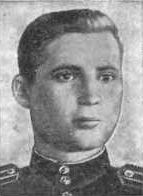 РегионБРЯНСКИЙНаселенный пункт П. КЛЕТНЯФамилия, имя, отчество солдатаМожаев Николай ВасильевичЗваниеКапитанБоевой путьСвой боевой путь начал с 1940г.Воевал на в Северной Буковине и Бессарабии, на Малой земле и Курской дуге, форсировал Днепр, бил врага под Новороссийском. Погиб 29.07.1944г. Награды«Герой Советского Союза», орден «Ленина», два ордена «Красного Знамени» .ВоспоминанияУстановлен обелиск Герою Советского Союза Н.В.Можаеву в п.Клетня,  и  названа его именем одна из улиц посёлка.  ОтправительМежпоселенцеская центральная библиотека Клетнянского районаКонтактная информация 8 (48338) - 9-10-56